Конспект НОД по художественно - эстетическому развитию в подготовительной группе компенсирующей направленности для детей с ТНР.Лексическая тема «Зима. Зимние месяцы. Зимующие птицы». Аппликация «Снегирь на ветке»Цель: закрепить представление детей о зимующих птицах, их внешнем виде; формировать заботливое отношение к птицам; учить передавать в аппликации образы птиц, особенности частей тела.Задачи:- уточнять и расширять знания детей о зимующих птицах, их внешнем виде и частях тела;- учить детей изображать снегиря, наклеивая частично одну деталь на другую;- совершенствовать навыки вырезания овала из прямоугольника, круга из квадрата способом закругления углов;- закрепить навыки пространственной ориентировки;- совершенствовать общую и мелкую моторику;- активизировать в речи детей прилагательные (красногрудый, черноголовый);- учить отвечать на вопросы полными предложениями;- воспитывать самостоятельность и целенаправленность в работе, умение доводить начатое дело до конца;Демонстрационный материал: магнитная доска; картинки с изображением зимующих птиц; иллюстрации «Снегири на ветке рябины»;Раздаточный материал: коричневая бумага, красные прямоугольники 3,5x7 см; чёрные квадраты 3x3 см; чёрные прямоугольники 3x7 см, 2,5x5 см; белая бумага; белый картон ½ альбомного листа (для основы); клей, ножницы, клеёнки, салфетки.Ход занятия Организационный момент. Беседа о птицах. Воспитатель: - Скажите, ребята, какое сейчас время года? А тема нашей рабочей недели какая? Каких птиц можно увидеть зимой на улице? Как одним словом можно назвать птиц, которые остались зимовать с нами? (ответы детей). А как живётся птицам зимой? Кто приходит на помощь птицам и как можно им помочь пережить нашу суровую зиму? А сейчас послушайте стихотворение.Чтение стихотворения«Снежок порхает, кружится,На улице бело,И превратились лужицыВ холодное стекло.Где летом пели зяблики,Сегодня – посмотри! –Как розовые яблокиНа ветках …(снегири!)»Воспитатель: - О какой птице говорится в этом стихотворении? (ответы детей, рассматривание мягкой птицы - снегирь). Показ иллюстраций с изображением птиц.Воспитатель: - Ребята, каких птиц вы видите на картине? Как они выглядят? Что есть у каждой птицы? (ответы детей). А теперь посмотрите на образец Показ и рассматривание образца, последовательность выполнения работы.Воспитатель: – Кто этот красавец? Назовите части тела снегиря - у снегиря есть клюв, голова, крылья, хвост. Какая по форме и цвету голова снегиря? (голова круглая, чёрного цвета). Какое туловище у снегиря (туловище овальной формы, красное). Почему снегиря называют красногрудым? - Вы, конечно же, догадались, чем мы будем заниматься. Но прежде, чем мы будем делать нашему снегирю друзей, давайте посмотрим, что у вас лежит на тарелочках и для чего (ответы детей). А сейчас давайте немножко отдохнём.ФизминуткаВот на ветках посмотри, (руками хлопают себя по бокам)
В красных майках снегири (показывают грудки)Распустили пёрышки (руки слегка в стороны)Греются на солнышке. (шевелят пальчиками)Головой вертят, вертят (повороты головой вправо – влево)Улететь они хотят (взмахивают руками)Кыш, кыш, кыш улетели!За метелью, за метелью!Воспитатель: – Итак, продолжаем занятие. С чего начнём работу?(Сначала вырезаем из коричневой бумаги тонкую ветку, располагаем её в нижней части листа; из красного прямоугольника, закругляя углы, вырезаем овал – это туловище; из черного квадрата, закругляя углы, вырезаем круг – это будет голова снегиря; хвост и крыло вырезаем из прямоугольников чёрного цвета; глаз вырезаем из белой бумаги (маленький, круглый) - раскладываем все детали на основе, затем аккуратно приклеиваем).Самостоятельная работа детей. Индивидуальная помощь.Рефлексия: - Скажите, ребята, чем мы сегодня занимались? Каких красавцев снегирей вы сделали! Все постарались, хорошо справились с заданием. Молодцы!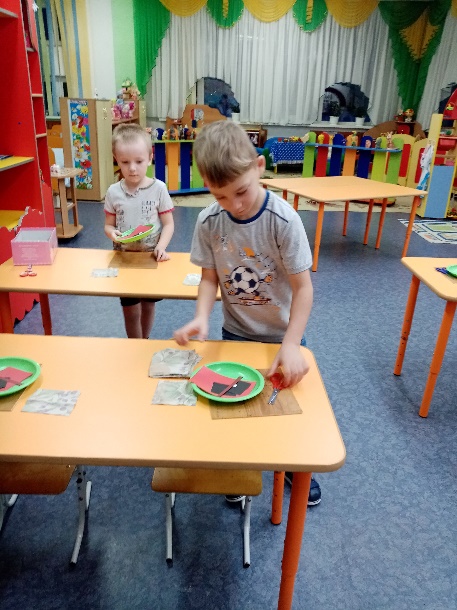 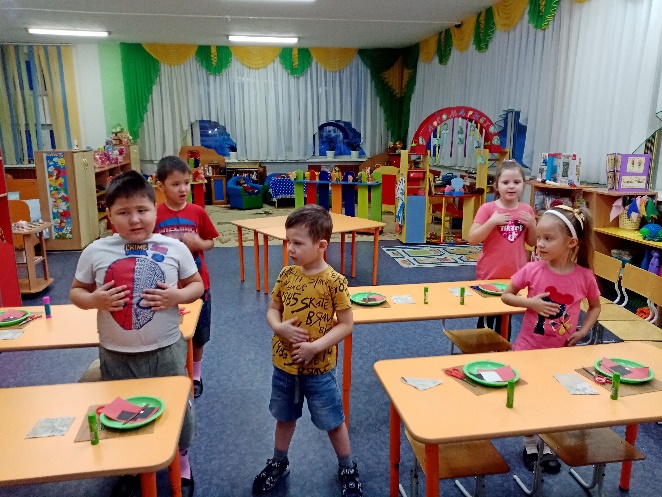 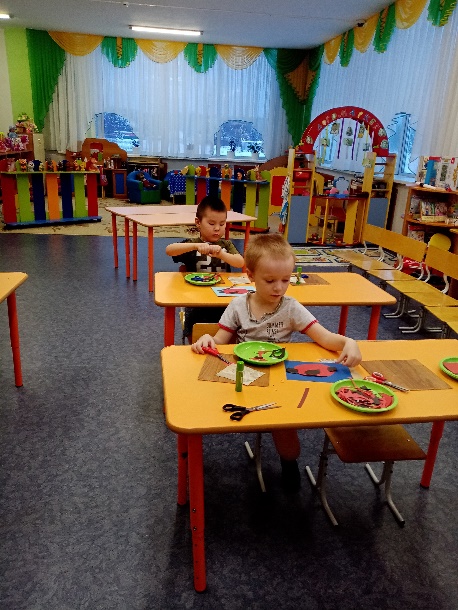 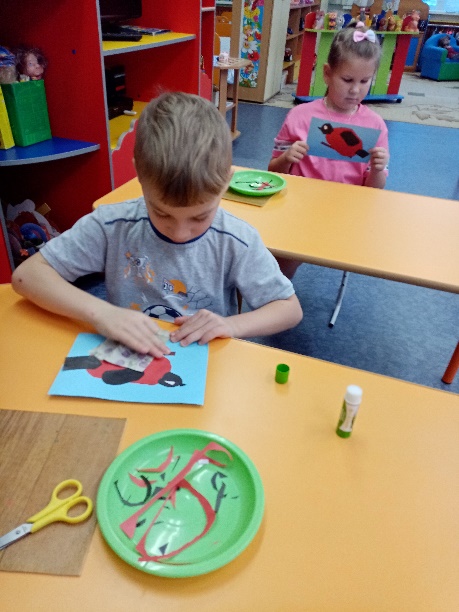 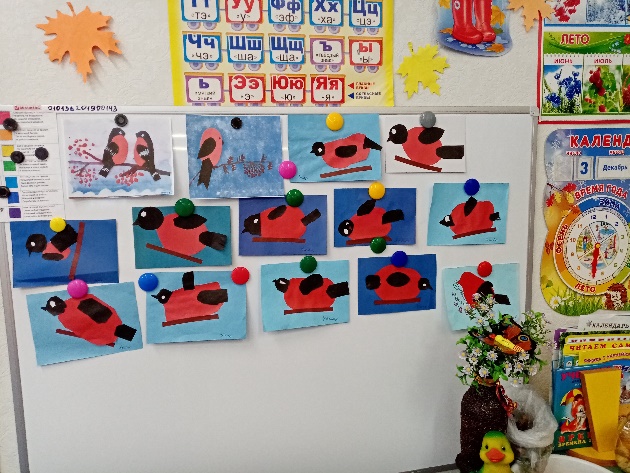 